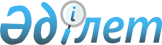 О внесении изменений в решение Северо-Казахстанского областного маслихата от 14 декабря 2022 года № 23/1 "Об утверждении областного бюджета Северо-Казахстанской области на 2023 – 2025 годы"Решение Северо-Казахстанского областного маслихата от 23 ноября 2023 года № 8/2
      Северо-Казахстанский областной маслихат РЕШИЛ:
      1. Внести в решение Северо-Казахстанского областного маслихата "Об утверждении областного бюджета Северо-Казахстанской области на 2023 – 2025 годы" от 14 декабря 2022 года № 23/1 следующие изменения:
      пункт 1 изложить в новой редакции: 
      "1. Утвердить областной бюджет Северо-Казахстанской области на 2023 – 2025 годы согласно приложениям 1, 2 и 3 к настоящему решению соответственно, в том числе на 2023 год в следующих объемах:
      1) доходы – 409 698 749,7 тысячи тенге, в том числе по:
      налоговым поступлениям – 51 687 788 тысяч тенге;
      неналоговым поступлениям – 4 307 981 тысяча тенге;
      поступления от продажи основного капитала – 6 910 тысяч тенге;
      поступления трансфертов – 353 696 070,7 тысячи тенге;
      2) затраты – 398 603 677,6 тысячи тенге; 
      3) чистое бюджетное кредитование – 17 921 925,6 тысячи тенге, в том числе:
      бюджетные кредиты – 32 678 324,9 тысячи тенге;
      погашение бюджетных кредитов – 14 756 399,3 тысячи тенге;
      4) сальдо по операциям с финансовыми активами – 7 500 000 тысяч тенге, в том числе:
      приобретение финансовых активов – 7 500 000 тысяч тенге;
      поступления от продажи финансовых активов государства – 0 тысяч тенге;
      5) дефицит (профицит) бюджета – -14 326 853,5 тысячи тенге;
      6) финансирование дефицита (использование профицита) бюджета – 14 326 853,5 тысячи тенге:
      поступление займов – 22 195 486 тысяч тенге;
      погашение займов – 21 418 039,4 тысячи тенге;
      используемые остатки бюджетных средств – 13 549 406,9 тысячи тенге.";
      приложения 1, 5 к указанному решению изложить в новой редакции согласно приложениям 1, 2 к настоящему решению.
      2. Настоящее решение вводится в действие с 1 января 2023 года. Северо-Казахстанский областной бюджет на 2023 год Расходы областного бюджета на 2023 год за счет свободных остатков бюджетных средств, сложившихся на 1 января 2023 года, и возврата неиспользованных (недоиспользованных) в 2022 году целевых трансфертов из областного бюджета и республиканского бюджета
      Доходы:
					© 2012. РГП на ПХВ «Институт законодательства и правовой информации Республики Казахстан» Министерства юстиции Республики Казахстан
				
      ПредседательСеверо-Казахстанского областного маслихата 

В. Бубенко
Приложение 1 к решениюСеверо-Казахстанскогообластного маслихатаот 23 ноября 2023 года № 8/2Приложение 1 к решениюСеверо-Казахстанского областного маслихатаот 14 декабря 2022 № 23/1
Категория
Категория
Категория
Наименование
Сумма, 
тысяч тенге
Класс
Класс
Наименование
Сумма, 
тысяч тенге
Под класс
1
2
3
4
5
1) Доходы
409 698 749,7
1
Налоговые поступления
51 687 788
01
Подоходный налог
37 065 091
1
Корпоративный подоходный налог
7 728 888
2
Индивидуальный подоходный налог
29 336 203
03
Социальный налог
11 687 139
1
Социальный налог
11 687 139
05
Внутренние налоги на товары, работы и услуги
2 935 558
3
Поступления за использование природных и других ресурсов
2 929 305
4
Сборы за ведение предпринимательской и профессиональной деятельности
6 253
2
Неналоговые поступления
4 307 981
01
Доходы от государственной собственности
756 057,8
1
Поступления части чистого дохода государственных предприятий
43 081
5
Доходы от аренды имущества, находящегося в государственной собственности
107 389
7
Вознаграждения по кредитам, выданным из государственного бюджета
605 587,8
03
Поступления денег от проведения государственных закупок, организуемых государственными учреждениями, финансируемыми из государственного бюджета
2 297
1
Поступления денег от проведения государственных закупок, организуемых государственными учреждениями, финансируемыми из государственного бюджета
2 297
04
Штрафы, пени, санкции, взыскания, налагаемые государственными учреждениями, финансируемыми из государственного бюджета, а также содержащимися и финансируемыми из бюджета (сметы расходов) Национального Банка Республики Казахстан 
2 089 488
1
Штрафы, пени, санкции, взыскания, налагаемые государственными учреждениями, финансируемыми из государственного бюджета, а также содержащимися и финансируемыми из бюджета (сметы расходов) Национального Банка Республики Казахстан, за исключением поступлений от организаций нефтяного сектора, в Фонд компенсации потерпевшим и Фонд поддержки инфраструктуры образования
2 089 488
06
Прочие неналоговые поступления
1 460 138,2
1
Прочие неналоговые поступления
1 460 138,2
3
Поступления от продажи основного капитала
6 910
01
Продажа государственного имущества, закрепленного за государственными учреждениями
6 910
1
Продажа государственного имущества, закрепленного за государственными учреждениями
6 910
4
Поступления трансфертов
353 696 070,7
01
Трансферты из нижестоящих органов государственного управления
9 594 925,7
2
Трансферты из районных (городов областного значения) бюджетов
9 594 925,7
02
Трансферты из вышестоящих органов государственного управления
344 101 145
1
Трансферты из республиканского бюджета
344 101 145
Функциональная группа
Функциональная группа
Функциональная группа
Наименование
Сумма, тысяч тенге
Администратор бюджетных программ
Администратор бюджетных программ
Администратор бюджетных программ
Сумма, тысяч тенге
Программа
Программа
1
2
3
4
5
 2) Затраты
398 603 677,6
01
Государственные услуги общего характера
5 853 491,6
110
Аппарат маслихата области
115 261
001
Услуги по обеспечению деятельности маслихата области
114 761
003
Капитальные расходы государственного органа 
500
120
Аппарат акима области
3 106 965,2
001
Услуги по обеспечению деятельности акима области
2 079 382,9
004
Капитальные расходы государственного органа
26 294,7
007
Капитальные расходы подведомственных государственных учреждений и организаций
336 015,8
009
Обеспечение и проведение выборов акимов
529 273
113
Целевые текущие трансферты нижестоящим бюджетам
135 998,8
257
Управление финансов области
487 166,5
001
Услуги по реализации государственной политики в области исполнения местного бюджета, управления коммунальной собственностью и бюджетного планирования
401 684,7
009
Приватизация, управление коммунальным имуществом, постприватизационная деятельность и регулирование споров, связанных с этим
316,4
013
Капитальные расходы государственного органа 
85 165,4
263
Управление внутренней политики области
115 434
075
Обеспечение деятельности Ассамблеи народа Казахстана области
115 434
269
Управление по делам религий области
74 952
001
Услуги по реализации государственной политики в сфере религиозной деятельности на местном уровне
60 220
003
Капитальные расходы государственного органа
3 000
005
Изучение и анализ религиозной ситуации в регионе
11 732
282
Ревизионная комиссия области
337 360
001
Услуги по обеспечению деятельности ревизионной комиссии области
312 131
003
Капитальные расходы государственного органа
25 229
288
Управление строительства, архитектуры и градостроительства области
1 234 070,9
061
Развитие объектов государственных органов
1 234 070,9
718
Управление государственных закупок области
119 414
001
Услуги по реализации государственной политики в области государственных закупок на местном уровне
117 849
003
Капитальные расходы государственного органа
1 565
727
Управление экономики области
262 868
001
Услуги по реализации государственной политики в области формирования и развития экономической политики области
196 615
004
Капитальные расходы государственного органа 
39 095
032
Капитальные расходы подведомственных государственных учреждений и организаций
5 420
061
Экспертиза и оценка документации по вопросам бюджетных инвестиций и государственно-частного партнерства, в том числе концессии
2 073
113
Целевые текущие трансферты нижестоящим бюджетам
19 665
02
Оборона
1 027 357,5
120
Аппарат акима области
454 201,9
010
Мероприятия в рамках исполнения всеобщей воинской обязанности
59 935,1
011
Подготовка территориальной обороны и территориальная оборона областного масштаба
76 145
012
Мобилизационная подготовка и мобилизация областного масштаба
311 621,8
014
Предупреждение и ликвидация чрезвычайных ситуаций областного масштаба
6 500
287
Территориальный орган, уполномоченных органов в области чрезвычайных ситуаций природного и техногенного характера, гражданской обороны, финансируемый из областного бюджета
573 155,6
002
Капитальные расходы территориального органа и подведомственных государственных учреждений
429 970
004
Предупреждение и ликвидация чрезвычайных ситуаций областного масштаба
143 185,6
03
Общественный порядок, безопасность, правовая, судебная, уголовно-исполнительная деятельность
10 376 599
252
Исполнительный орган внутренних дел, финансируемый из областного бюджета
10 376 599
001
Услуги по реализации государственной политики в области обеспечения охраны общественного порядка и безопасности на территории области
10 102 792
003
Поощрение граждан, участвующих в охране общественного порядка
6 195
006
Капитальные расходы государственного органа
267 612
04
Образование
149 722 764
253
Управление здравоохранения области
640 483,8
043
Подготовка специалистов в организациях технического и профессионального, послесреднего образования
271 724
044
Оказание социальной поддержки обучающимся по программам технического и профессионального, послесреднего образования
98 068
057
Подготовка специалистов с высшим, послевузовским образованием и оказание социальной поддержки обучающимся
270 691,8
261
Управление образования области
134 652 464,5
001
Услуги по реализации государственной политики на местном уровне в области образования
802 632
003
Общеобразовательное обучение по специальным образовательным учебным программам
3 681 020
004
Информатизация системы образования в государственных организациях образования 
112 769
005
Приобретение и доставка учебников, учебно-методических комплексов для государственных организаций образования
642 249
006
Общеобразовательное обучение одаренных детей в специализированных организациях образования
2 179 868
007
Проведение школьных олимпиад, внешкольных мероприятий и конкурсов областного, районного (городского) масштабов
98 332
011
Обследование психического здоровья детей и подростков и оказание психолого-медико-педагогической консультативной помощи населению
775 022
013
Капитальные расходы государственного органа 
70 929
024
Подготовка специалистов в организациях технического и профессионального образования
8 608 555
029
Методическое и финансовое сопровождение системы образования
1 719 331
052
Повышение квалификации, подготовка и переподготовка кадров в рамках Государственной программы развития продуктивной занятости и массового предпринимательства на 2017 – 2021 годы "Еңбек"
610 320
055
Дополнительное образование для детей и юношества
3 136 993,4
057
Подготовка специалистов с высшим, послевузовским образованием и оказание социальной поддержки обучающимся
76 117,9
067
Капитальные расходы подведомственных государственных учреждений и организаций
3 446 791,4
081
Дошкольное воспитание и обучение
5 602 281
082
Общеобразовательное обучение в государственных организациях начального, основного и общего среднего образования
76 253 676,3
083
Организация бесплатного подвоза учащихся до ближайшей школы и обратно в сельской местности
365 822
086
Выплата единовременных денежных средств казахстанским гражданам, усыновившим (удочерившим) ребенка (детей)-сироту и ребенка (детей), оставшегося без попечения родителей
5 175
087
Ежемесячные выплаты денежных средств опекунам (попечителям) на содержание ребенка-сироты (детей-сирот), и ребенка (детей), оставшегося без попечения родителей
243 991,5
202
Реализация государственного образовательного заказа в дошкольных организациях образования
9 909 227
203
Реализация подушевого финансирования в государственных организациях среднего образования
16 311 362
285
Управление физической культуры и спорта области
5 473 882
006
Дополнительное образование для детей и юношества по спорту
4 589 496
007
Общеобразовательное обучение одаренных в спорте детей в специализированных организациях образования
884 386
288
Управление строительства, архитектуры и градостроительства области
8 955 933,7
011
Строительство и реконструкция объектов дошкольного воспитания и обучения
344 098,4
012
Строительство и реконструкция объектов начального, основного среднего и общего среднего образования
530 146,5
069
Строительство и реконструкция объектов дополнительного образования
449 753
082
Строительство и реконструкция объектов высшего и послевузовского образования
2 674 650,3
099
Строительство и реконструкция объектов технического, профессионального и послесреднего образования
747 532,1
205
Строительство объектов начального, основного среднего и общего среднего образования в рамках пилотного национального проекта "Комфортная школа"
4 209 753,4
05
Здравоохранение
15 811 726,1
253
Управление здравоохранения области
10 907 716,3
001
Услуги по реализации государственной политики на местном уровне в области здравоохранения
233 721
006
Услуги по охране материнства и детства
285 792
007
Пропаганда здорового образа жизни
26 300,1
008
Реализация мероприятий по профилактике и борьбе со СПИД в Республике Казахстан
113 073
016
Обеспечение граждан бесплатным или льготным проездом за пределы населенного пункта на лечение
64
018
Информационно-аналитические услуги в области здравоохранения
45 756
023
Социальная поддержка медицинских и фармацевтических работников
335 231,6
027
Централизованный закуп и хранение вакцин и других медицинских иммунобиологических препаратов для проведения иммунопрофилактики населения
906 477,1
029
Областные базы специального медицинского снабжения
111 654
030
Капитальные расходы государственных органов здравоохранения
20 500
033
Капитальные расходы медицинских организаций здравоохранения
7 766 183,1
039
Оказание дополнительного объема медицинской помощи, включающий медицинскую помощь субъектами здравоохранения, оказание услуг Call-центрами и прочие расходы
349 822
041
Дополнительное обеспечение гарантированного объема бесплатной медицинской помощи по решению местных представительных органов областей
364 736,4
050
Возмещение лизинговых платежей по санитарному транспорту, медицинским изделиям, требующие сервисного обслуживания, приобретенных на условиях финансового лизинга
348 406
288
Управление строительства, архитектуры и градостроительства области
4 904 009,8
038
Строительство и реконструкция объектов здравоохранения
4 904 009,8
06
Социальная помощь и социальное обеспечение
12 205 851,9
256
Управление координации занятости и социальных программ области
10 424 198,5
001
Услуги по реализации государственной политики на местном уровне в области обеспечения занятости и реализации социальных программ для населения
232 817
002
Предоставление специальных социальных услуг для престарелых и лиц с инвалидностью в медико-социальных учреждениях (организациях) общего типа, в центрах оказания специальных социальных услуг, в центрах социального обслуживания
1 060 660
003
Социальная поддержка лиц с инвалидностью
66 394,1
007
Капитальные расходы государственного органа
51 015,8
012
Предоставление специальных социальных услуг для детей с инвалидностью в государственных медико-социальных учреждениях (организациях) для детей с нарушениями функций опорно-двигательного аппарата, в центрах оказания специальных социальных услуг, в центрах социального обслуживания
125 955
013
Предоставление специальных социальных услуг для лиц с инвалидностью с психоневрологическими заболеваниями, в психоневрологических медико-социальных учреждениях (организациях), в центрах оказания специальных социальных услуг, в центрах социального обслуживания
3 543 832,5
014
Предоставление специальных социальных услуг для престарелых, лиц с инвалидностью, в том числе детей с инвалидностью, в реабилитационных центрах
123 643
015
Предоставление специальных социальных услуг для детей с инвалидностью с психоневрологическими патологиями в детских психоневрологических медико-социальных учреждениях (организациях), в центрах оказания специальных социальных услуг, в центрах социального обслуживания
551 156
018
Размещение государственного социального заказа в неправительственных организациях
42 517,1
044
Реализация миграционных мероприятий на местном уровне
322
053
Услуги по замене и настройке речевых процессоров к кохлеарным имплантам
29 385
061
Cодействие добровольному переселению лиц для повышения мобильности рабочей силы
1 232 282,2
064
Обеспечение деятельности центров трудовой мобильности и карьерных центров по социальной поддержке граждан по вопросам занятости
520 017
066
Оплата услуг поверенному агенту по предоставлению бюджетных кредитов для содействия предпринимательской инициативе молодежи
9 344
067
Капитальные расходы подведомственных государственных учреждений и организаций
305 353,6
068
Программа занятости
1 598 842,4
069
Субсидирование затрат работодателя на создание специальных рабочих мест для трудоустройства лиц с инвалидностью
1 035
113
Целевые текущие трансферты нижестоящим бюджетам
929 626,8
261
Управление образования области
1 657 233,4
015
Социальное обеспечение сирот, детей, оставшихся без попечения родителей
1 286 239,3
092
Содержание ребенка (детей), переданного патронатным воспитателям
207 967,1
095
Содержание детей школьного возраста из отдаленных населенных пунктов, переданных временной семье
116 788
201
Государственная поддержка по содержанию детей-сирот и детей, оставшихся без попечения родителей, в детских домах семейного типа и приемных семьях
46 239
263
Управление внутренней политики области 
20 000
077
Обеспечение прав и улучшение качества жизни лиц с инвалидностью в Республике Казахстан
20 000
298
Управление государственной инспекции труда области
104 420
001
Услуги по реализации государственной политики в области регулирования трудовых отношений на местном уровне
104 420
07
Жилищно-коммунальное хозяйство
30 832 766,3
279
Управление энергетики и жилищно-коммунального хозяйства области
30 832 766,3
001
Услуги по реализации государственной политики на местном уровне в области энергетики и жилищно-коммунального хозяйства
112 248
005
Капитальные расходы государственного органа 
2 637,8
032
Субсидирование стоимости услуг по подаче питьевой воды из особо важных групповых и локальных систем водоснабжения, являющихся безальтернативными источниками питьевого водоснабжения 
4 815 900,9
038
Развитие коммунального хозяйства
35 855,5
051
Развитие системы водоснабжения и водоотведения
20 000
054
Выплаты отдельным категориям граждан за жилище, арендуемое в частном жилищном фонде
2 067
113
Целевые текущие трансферты нижестоящим бюджетам
9 518 441,5
114
Целевые трансферты на развитие нижестоящим бюджетам
16 325 615,6
08
Культура, спорт, туризм и информационное пространство
19 016 421
263
Управление внутренней политики области 
1 149 062
001
Услуги по реализации государственной внутренней политики на местном уровне
134 700
003
Реализация мероприятий в сфере молодежной политики
50 729
005
Капитальные расходы государственного органа 
19 042
007
Услуги по проведению государственной информационной политики 
915 748
032
Капитальные расходы подведомственных государственных учреждений и организаций
28 843
266
Управление предпринимательства и индустриально-инновационного развития области
1 999,2
044
Субсидирование части затрат субъектов предпринимательства на содержание санитарно-гигиенических узлов
1 999,2
285
Управление физической культуры и спорта области
5 352 540
001
Услуги по реализации государственной политики на местном уровне в сфере физической культуры и спорта
125 930,5
002
Проведение спортивных соревнований на областном уровне
247 541
003
Подготовка и участие членов областных сборных команд по различным видам спорта на республиканских и международных спортивных соревнованиях
4 294 080,2
005
Капитальные расходы государственного органа 
13 355,2
032
Капитальные расходы подведомственных государственных учреждений и организаций
643 633,1
113
Целевые текущие трансферты нижестоящим бюджетам
28 000
288
Управление строительства, архитектуры и градостроительства области
7 220 138,3
024
Развитие объектов спорта
4 968 425,9
027
Развитие объектов культуры
2 251 712,4
743
Управление цифровых технологий области
119 085,6
001
Услуги по реализации государственной политики на местном уровне в области информатизации, оказания государственных услуг и проектного управления области
112 548
003
Капитальные расходы государственного органа
6 537,6
748
Управление культуры, развития языков и архивного дела области
5 173 595,9
001
Услуги по реализации государственной политики на местном уровне в области культуры, развития языков и архивного дела
158 856
002
Развитие государственного языка и других языков народа Казахстана
86 278
003
Капитальные расходы государственного органа 
13 765
005
Поддержка культурно-досуговой работы
544 025
007
Обеспечение сохранности историко-культурного наследия и доступа к ним
576 726
008
Поддержка театрального и музыкального искусства
1 884 791
009
Обеспечение функционирования областных библиотек
314 276
010
Обеспечение сохранности архивного фонда
538 399
032
Капитальные расходы подведомственных государственных учреждений и организаций
151 590
113
Целевые текущие трансферты нижестоящим бюджетам
904 889,9
09
Топливно-энергетический комплекс и недропользование 
196 896,5
279
Управление энергетики и жилищно-коммунального хозяйства области
196 896,5
050
Субсидирование затрат энергопроизводящих организаций на приобретение топлива для бесперебойного проведения отопительного сезона
196 896,5
10
Сельское, водное, лесное, рыбное хозяйство, особо охраняемые природные территории, охрана окружающей среды и животного мира, земельные отношения
69 673 146,5
254
Управление природных ресурсов и регулирования природопользования области
2 800 657,8
001
Услуги по реализации государственной политики в сфере охраны окружающей среды на местном уровне
144 840,3
002
Установление водоохранных зон и полос водных объектов
6 399,7
005
Охрана, защита, воспроизводство лесов и лесоразведение
2 165 201
006
Охрана животного мира
47 104
008
Мероприятия по охране окружающей среды
16 240
013
Капитальные расходы государственного органа 
6 854
022
Развитие объектов охраны окружающей среды
1,2
032
Капитальные расходы подведомственных государственных учреждений и организаций
363 517,6
034
Cубсидирование повышения продуктивности и качества аквакультуры (рыбоводства), а также племенного рыбоводства
20 000
113
Целевые текущие трансферты нижестоящим бюджетам
12 500
114
Целевые трансферты на развитие нижестоящим бюджетам
18 000
719
Управление ветеринарии области
2 826 299,7
001
Услуги по реализации государственной политики на местном уровне в сфере ветеринарии
221 875,9
011
Возмещение владельцам стоимости обезвреженных (обеззараженных) и переработанных без изъятия животных, продукции и сырья животного происхождения, представляющих опасность для здоровья животных и человека
49 905,5
012
Проведение ветеринарных мероприятий по профилактике и диагностике энзоотических болезней животных
116 738
013
Проведение мероприятий по идентификации сельскохозяйственных животных
184 072
014
Проведение противоэпизоотических мероприятий
2 134 476,3
030
Централизованный закуп ветеринарных препаратов по профилактике и диагностике энзоотических болезней животных, услуг по их профилактике и диагностике, организация их хранения и транспортировки (доставки) местным исполнительным органам районов (городов областного значения)
49 205,3
033
Идентификация безнадзорных и бродячих животных
932
034
Вакцинация и стерилизация бродячих животных
9 948,2
035
Идентификация домашних животных, владельцы которых относятся к социально уязвимым слоям населения
6 184,5
075
Обеспечение ветеринарной безопасности на территории области
52 962
741
Управление сельского хозяйства и земельных отношений области
64 046 189
001
Услуги по реализации государственной политики в сфере сельского хозяйства и регулирования земельных отношений на местном уровне
839 897
002
Субсидирование развития семеноводства
1 740 961
003
Капитальные расходы государственного органа
5 800
005
Субсидирование стоимости пестицидов, биоагентов (энтомофагов), предназначенных для проведения обработки против вредных и особо опасных вредных организмов с численностью выше экономического порога вредоносности и карантинных объектов
10 835 553
019
Услуги по распространению и внедрению инновационного опыта
24 528
045
Определение сортовых и посевных качеств семенного и посадочного материала
34 204,4
046
Государственный учет и регистрация тракторов, прицепов к ним, самоходных сельскохозяйственных, мелиоративных и дорожно-строительных машин и механизмов
2 482
047
Субсидирование стоимости удобрений (за исключением органических)
8 752 500
050
Возмещение части расходов, понесенных субъектом агропромышленного комплекса, при инвестиционных вложениях
13 974 107
053
Субсидирование развития племенного животноводства, повышение продуктивности и качества продукции животноводства
9 574 586
055
Субсидирование процентной ставки по кредитным и лизинговым обязательствам в рамках направления по финансовому оздоровлению субъектов агропромышленного комплекса
47,9
056
Субсидирование ставок вознаграждения при кредитовании, а также лизинге на приобретение сельскохозяйственных животных, техники и технологического оборудования
12 569 299,9
057
Субсидирование затрат перерабатывающих предприятий на закуп сельскохозяйственной продукции для производства продуктов ее глубокой переработки в сфере животноводства
5 501 523
077
Субсидирование возмещения расходов, понесенных национальной компанией в сфере агропромышленного комплекса при реализации продовольственного зерна для регулирующего воздействия на внутренний рынок
163 170
113
Целевые текущие трансферты нижестоящим бюджетам
27 529,8
11
Промышленность, архитектурная, градостроительная и строительная деятельность
11 855 005,8
288
Управление строительства, архитектуры и градостроительства области
11 764 647,6
001
Услуги по реализации государственной политики в области строительства, архитектуры и градостроительства на местном уровне
270 871
113
Целевые текущие трансферты нижестоящим бюджетам
3 562 600,5
114
Целевые трансферты на развитие нижестоящим бюджетам
7 931 176,1
728
Управление государственного архитектурно-строительного контроля и лицензирования области
90 358,2
001
Услуги по реализации государственной политики в области архитектурно-строительного контроля и лицензирования на местном уровне
81 848,2
003
Капитальные расходы государственного органа 
8 510
12
Транспорт и коммуникации
39 266 939,1
268
Управление пассажирского транспорта и автомобильных дорог области
39 266 939,1
001
Услуги по реализации государственной политики на местном уровне в области транспорта и коммуникаций
140 527
002
Развитие транспортной инфраструктуры
354 386,8
003
Обеспечение функционирования автомобильных дорог
1 460 000
005
Субсидирование пассажирских перевозок по социально значимым межрайонным (междугородним) сообщениям
1 549 125
011
Капитальные расходы государственного органа 
87 253
025
Капитальный и средний ремонт автомобильных дорог областного значения и улиц населенных пунктов
6 441 760,8
028
Реализация приоритетных проектов транспортной инфраструктуры
896 362
113
Целевые текущие трансферты нижестоящим бюджетам
26 758 311,8
114
Целевые трансферты на развитие нижестоящим бюджетам
1 579 212,7
13
Прочие
10 485 935,8
253
Управление здравоохранения области
232 714
058
Реализация мероприятий по социальной и инженерной инфраструктуре в сельских населенных пунктах в рамках проекта "Ауыл-Ел бесігі"
232 714
257
Управление финансов области
908 182
012
Резерв местного исполнительного органа области
908 182
261
Управление образования области
3 403 597,3
079
Реализация мероприятий по социальной и инженерной инфраструктуре в сельских населенных пунктах в рамках проекта "Ауыл-Ел бесігі"
2 902 024,3
096
Выполнение государственных обязательств по проектам государственно-частного партнерства 
501 573
266
Управление предпринимательства и индустриально-инновационного развития области
3 036 428,3
001
Услуги по реализации государственной политики на местном уровне в области развития предпринимательства и индустриально-инновационной деятельности
218 417
003
Капитальные расходы государственного органа
2 866,6
004
Реализация мероприятий в рамках государственной поддержки индустриально-инновационной деятельности
10 424
005
Поддержка частного предпринимательства в рамках национального проекта по развитию предпринимательства на 2021 – 2025 годы
34 261,7
008
Поддержка предпринимательской деятельности
4 000
010
Субсидирование процентной ставки по кредитам в рамках национального проекта по развитию предпринимательства на 2021 – 2025 годы и Механизма кредитования приоритетных проектов
2 466 521
011
Частичное гарантирование кредитов малому и среднему бизнесу в рамках национального проекта по развитию предпринимательства на 2021 – 2025 годы и Механизма кредитования приоритетных проектов
299 938
279
Управление энергетики и жилищно-коммунального хозяйства области
33 890
024
Развитие индустриальной инфраструктуры в рамках национального проекта по развитию предпринимательства на 2021 – 2025 годы
33 890
285
Управление физической культуры и спорта области
244 184
053
Реализация мероприятий по социальной и инженерной инфраструктуре в сельских населенных пунктах в рамках проекта "Ауыл-Ел бесігі"
203 653
096
Выполнение государственных обязательств по проектам государственно-частного партнерства 
40 531
288
Управление строительства, архитектуры и градостроительства области
2 617 645,2
040
Развитие инфраструктуры специальных экономических зон, индустриальных зон, индустриальных парков
1 015 332,8
093
Развитие социальной и инженерной инфраструктуры в сельских населенных пунктах в рамках проекта "Ауыл-Ел бесігі"
1 602 312,4
727
Управление экономики области
9 295
003
Разработка или корректировка, а также проведение необходимых экспертиз технико-экономических обоснований местных бюджетных инвестиционных проектов и конкурсных документаций проектов государственно-частного партнерства, концессионных проектов, консультативное сопровождение проектов государственно-частного партнерства и концессионных проектов
9 295
14
Обслуживание долга
2 231 950
257
Управление финансов области
2 231 950
004
Обслуживание долга местных исполнительных органов 
2 227 369
016
Обслуживание долга местных исполнительных органов по выплате вознаграждений и иных платежей по займам из республиканского бюджета
4 581
15
Трансферты
20 046 826,5
257
Управление финансов области 
20 046 826,5
007
Субвенции
17 086 266
011
Возврат неиспользованных (недоиспользованных) целевых трансфертов
581 599,4
052
Возврат сумм неиспользованных (недоиспользованных) целевых трансфертов на развитие, выделенных в истекшем финансовом году, разрешенных доиспользовать по решению Правительства Республики Казахстан
229 634,6
053
Возврат сумм неиспользованных (недоиспользованных) целевых трансфертов, выделенных из республиканского бюджета за счет целевого трансферта из Национального фонда Республики Казахстан
2 149 326,5
3) Чистое бюджетное кредитование
17 921 925,6
Бюджетные кредиты
32 678 324,9
06
Социальная помощь и социальное обеспечение
650 000
256
Управление координации занятости и социальных программ области
650 000
063
Предоставление бюджетных кредитов для содействия предпринимательской инициативе молодежи
650 000
07
Жилищно-коммунальное хозяйство
11 693 324,9
288
Управление строительства, архитектуры и градостроительства области
11 693 324,9
009
Кредитование районных (городов областного значения) бюджетов на проектирование и (или) строительство жилья
11 693 324,9
10
Сельское, водное, лесное, рыбное хозяйство, особо охраняемые природные территории, охрана окружающей среды и животного мира, земельные отношения
20 335 000
266
Управление предпринимательства и индустриально-инновационного развития области
500 000
030
Кредитование специализированных организаций для реализации механизмов стабилизации цен на социально значимые продовольственные товары
500 000
727
Управление экономики области
1 035 000
007
Бюджетные кредиты местным исполнительным органам для реализации мер социальной поддержки специалистов
1 035 000
741
Управление сельского хозяйства и земельных отношений области
18 800 000
087
Кредитование на предоставление микрокредитов сельскому населению для масштабирования проекта по повышению доходов сельского населения
1 800 000
092
Кредитование инвестиционных проектов в агропромышленном комплексе
17 000 000
Категория
Категория
Категория
Наименование
Сумма, тысяч тенге
Класс
Класс
Наименование
Сумма, тысяч тенге
Подкласс
Подкласс
Сумма, тысяч тенге
5
Погашение бюджетных кредитов
14 756 399,3
01
Погашение бюджетных кредитов
14 756 399,3
1
Погашение бюджетных кредитов, выданных из государственного бюджета
14 121 399,3
2
Возврат сумм бюджетных кредитов
635 000
Функциональная группа
Функциональная группа
Функциональная группа
Наименование
Сумма, тысяч тенге
Администратор бюджетных программ
Администратор бюджетных программ
Администратор бюджетных программ
Сумма, тысяч тенге
Программа
Программа
4) Сальдо по операциям с финансовыми активами
7 500 000
Приобретение финансовых активов
7 500 000
13
Прочие
7 500 000
741
Управление сельского хозяйства и земельных отношений области
7 500 000
065
Формирование или увеличение уставного капитала юридических лиц
7 500 000
Поступления от продажи финансовых активов государства
0 
Категория
Категория
Категория
Наименование
Сумма, тысяч тенге
Класс
Класс
Наименование
Сумма, тысяч тенге
Подкласс
5) Дефицит (профицит) бюджета
-14 326 853,5
6) Финансирование дефицита 
14 326 853,5
(использование профицита) бюджета
7
Поступления займов
22 195 486
01
Внутренние государственные займы
22 195 486
1
Государственные эмиссионные ценные бумаги
1 710 486
2
Договоры займа
20 485 000
Функциональная группа
Функциональная группа
Функциональная группа
Наименование
Сумма, тысяч тенге
Администратор бюджетных программ
Администратор бюджетных программ
Администратор бюджетных программ
Сумма, тысяч тенге
Программа
Программа
16
Погашение займов
21 418 039,4
257
Управление финансов области 
21 418 039,4
008
Погашение долга местного исполнительного органа 
18 277 109,4
015
Погашение долга местного исполнительного органа перед вышестоящим бюджетом
2 505 930
018
Возврат неиспользованных бюджетных кредитов, выданных из республиканского бюджета
635 000
Категория
Категория
Категория
Наименование
Сумма, тысяч тенге
Класс
Класс
Наименование
Сумма, тысяч тенге
Подкласс
Подкласс
Сумма, тысяч тенге
8
Используемые остатки бюджетных средств
13 549 406,9
01
Остатки бюджетных средств
13 549 406,9
1
Свободные остатки бюджетных средств
13 549 406,9Приложение 2 к решениюСеверо-Казахстанскогообластного маслихатаот 23 ноября 2023 года № 8/2Приложение 5 к решениюСеверо-Казахстанскогообластного маслихатаот 14 декабря 2022 года № 23/1
Категория 
Категория 
Категория 
Категория 
Категория 
Наименование 
Наименование 
Наименование 
Сумма, тысяч тенге
Класс
Класс
Класс
Класс
Сумма, тысяч тенге
Подкласс 
Подкласс 
Сумма, тысяч тенге
Специфика
Сумма, тысяч тенге
2
Неналоговые поступления
Неналоговые поступления
Неналоговые поступления
1 074 914,2
06
06
Прочие неналоговые поступления
Прочие неналоговые поступления
Прочие неналоговые поступления
1 074 914,2
1
Прочие неналоговые поступления
Прочие неналоговые поступления
Прочие неналоговые поступления
1 074 914,2
07
Возврат неиспользованных средств, ранее полученных из местного бюджета
Возврат неиспользованных средств, ранее полученных из местного бюджета
Возврат неиспользованных средств, ранее полученных из местного бюджета
457 825
09
Другие неналоговые поступления в местный бюджет
Другие неналоговые поступления в местный бюджет
Другие неналоговые поступления в местный бюджет
617 089,2
4
Поступления трансфертов 
Поступления трансфертов 
Поступления трансфертов 
812 344,3
01
01
Трансферты из нижестоящих органов государственного управления
Трансферты из нижестоящих органов государственного управления
Трансферты из нижестоящих органов государственного управления
812 344,3
2
Трансферты из районных (городов областного значения) бюджетов
Трансферты из районных (городов областного значения) бюджетов
Трансферты из районных (городов областного значения) бюджетов
812 344,3
02
Возврат неиспользованных (недоиспользованных) целевых трансфертов
Возврат неиспользованных (недоиспользованных) целевых трансфертов
Возврат неиспользованных (недоиспользованных) целевых трансфертов
472 926,9
в том числе:
в том числе:
в том числе:
Из республиканского бюджета:
Из республиканского бюджета:
Из республиканского бюджета:
317 458,6
Айыртауский район
Айыртауский район
Айыртауский район
3,6
Акжарский район
Акжарский район
Акжарский район
107,5
Аккайынский район
Аккайынский район
Аккайынский район
125 713,7
Есильский район
Есильский район
Есильский район
7,6
Жамбылский район
Жамбылский район
Жамбылский район
18,9
Магжана Жумабаева
Магжана Жумабаева
Магжана Жумабаева
2 004,4
Кызылжарский район
Кызылжарский район
Кызылжарский район
38,9
Мамлютский район
Мамлютский район
Мамлютский район
32,7
район имени Габита Мусрепова
район имени Габита Мусрепова
район имени Габита Мусрепова
61
Тайыншинский район
Тайыншинский район
Тайыншинский район
97,8
Тимирязевский район
Тимирязевский район
Тимирязевский район
9,4
Уалихановский район
Уалихановский район
Уалихановский район
16,7
район Шал акына
район Шал акына
район Шал акына
105,8
город Петропавловск
город Петропавловск
город Петропавловск
189 240,6
Из областного бюджета:
Из областного бюджета:
Из областного бюджета:
155 468,3
Айыртауский район
Айыртауский район
Айыртауский район
3,2
Акжарский район
Акжарский район
Акжарский район
3,9
Аккайынский район
Аккайынский район
Аккайынский район
79,1
Есильский район
Есильский район
Есильский район
14,9
Жамбылский район
Жамбылский район
Жамбылский район
108,9
Магжана Жумабаева
Магжана Жумабаева
Магжана Жумабаева
22 947,5
Кызылжарский район
Кызылжарский район
Кызылжарский район
15 567,3
Мамлютский район
Мамлютский район
Мамлютский район
2 541,8
район имени Габита Мусрепова
район имени Габита Мусрепова
район имени Габита Мусрепова
2,7
Тайыншинский район
Тайыншинский район
Тайыншинский район
346,7
Тимирязевский район
Тимирязевский район
Тимирязевский район
110 095,2
Уалихановский район
Уалихановский район
Уалихановский район
0,8
Шал акына
Шал акына
Шал акына
29
город Петропавловск
город Петропавловск
город Петропавловск
3 727,3
03
Возврат использованных не по целевому назначению целевых трансфертов
Возврат использованных не по целевому назначению целевых трансфертов
Возврат использованных не по целевому назначению целевых трансфертов
1 818,8
в том числе:
в том числе:
в том числе:
Из областного бюджета:
Из областного бюджета:
Из областного бюджета:
1 818,8
район Магжана Жумабаева
район Магжана Жумабаева
район Магжана Жумабаева
1 818,8
14
Возврат сумм неиспользованных (недоиспользованных) целевых трансфертов на развитие, выделенных в истекшем финансовом году, разрешенных доиспользовать по решению Правительства Республики Казахстан
Возврат сумм неиспользованных (недоиспользованных) целевых трансфертов на развитие, выделенных в истекшем финансовом году, разрешенных доиспользовать по решению Правительства Республики Казахстан
Возврат сумм неиспользованных (недоиспользованных) целевых трансфертов на развитие, выделенных в истекшем финансовом году, разрешенных доиспользовать по решению Правительства Республики Казахстан
67 387,8
в том числе:
в том числе:
в том числе:
Из республиканского бюджета:
Из республиканского бюджета:
Из республиканского бюджета:
67 387,8
район Магжана Жумабаева
район Магжана Жумабаева
район Магжана Жумабаева
15 169,8
район имени Габита Мусрепова
район имени Габита Мусрепова
район имени Габита Мусрепова
29 137,1
город Петропавловск
город Петропавловск
город Петропавловск
23 080,9
15
Возврат сумм неиспользованных (недоиспользованных) целевых трансфертов на развитие, выделенных в истекшем финансовом году, разрешенных доиспользовать по решению местных исполнительных органов
Возврат сумм неиспользованных (недоиспользованных) целевых трансфертов на развитие, выделенных в истекшем финансовом году, разрешенных доиспользовать по решению местных исполнительных органов
Возврат сумм неиспользованных (недоиспользованных) целевых трансфертов на развитие, выделенных в истекшем финансовом году, разрешенных доиспользовать по решению местных исполнительных органов
31 209,1
Из Национального фонда:
Из Национального фонда:
Из Национального фонда:
31 111
город Петропавловск
город Петропавловск
город Петропавловск
31 111
Из областного бюджета:
Из областного бюджета:
Из областного бюджета:
98,1
район имени Габита Мусрепова
район имени Габита Мусрепова
район имени Габита Мусрепова
0,4
Тимирязевский район
Тимирязевский район
Тимирязевский район
0,2
город Петропавловск
город Петропавловск
город Петропавловск
97,5
16
Возврат сумм неиспользованных (недоиспользованных) целевых трансфертов, выделенных из республиканского бюджета за счет целевого трансферта из Национального фонда Республики Казахстан
Возврат сумм неиспользованных (недоиспользованных) целевых трансфертов, выделенных из республиканского бюджета за счет целевого трансферта из Национального фонда Республики Казахстан
Возврат сумм неиспользованных (недоиспользованных) целевых трансфертов, выделенных из республиканского бюджета за счет целевого трансферта из Национального фонда Республики Казахстан
239 001,7
в том числе:
в том числе:
в том числе:
Айыртауский район
Айыртауский район
Айыртауский район
1 031,9
Акжарский район
Акжарский район
Акжарский район
1 074,1
Аккайынский район
Аккайынский район
Аккайынский район
10 931,7
Есильский район
Есильский район
Есильский район
1,4
Жамбылский район
Жамбылский район
Жамбылский район
20,5
Магжана Жумабаева
Магжана Жумабаева
Магжана Жумабаева
2,2
Кызылжарский район
Кызылжарский район
Кызылжарский район
6 353,5
Мамлютский район
Мамлютский район
Мамлютский район
32 354,6
район имени Габита Мусрепова
район имени Габита Мусрепова
район имени Габита Мусрепова
9 466,3
Тайыншинский район
Тайыншинский район
Тайыншинский район
21 442,4
Тимирязевский район
Тимирязевский район
Тимирязевский район
156 144
Уалихановский район
Уалихановский район
Уалихановский район
13,6
район Шал акына
район Шал акына
район Шал акына
161,6
город Петропавловск
город Петропавловск
город Петропавловск
3,9
8
Используемые остатки бюджетных средств
Используемые остатки бюджетных средств
Используемые остатки бюджетных средств
7 637 065,7
01
01
Остатки бюджетных средств
Остатки бюджетных средств
Остатки бюджетных средств
7 637 065,7
1
Свободные остатки бюджетных средств
Свободные остатки бюджетных средств
Свободные остатки бюджетных средств
7 637 065,7
01
Свободные остатки бюджетных средств
Свободные остатки бюджетных средств
Свободные остатки бюджетных средств
7 637 065,7
Всего:
Всего:
Всего:
Всего:
Всего:
9 524 324,2
Расходы:
Расходы:
Расходы:
Расходы:
Расходы:
Расходы:
Расходы:
Расходы:
Расходы:
1. За счет средств местного бюджета
1. За счет средств местного бюджета
1. За счет средств местного бюджета
1. За счет средств местного бюджета
1. За счет средств местного бюджета
1. За счет средств местного бюджета
1. За счет средств местного бюджета
1. За счет средств местного бюджета
1. За счет средств местного бюджета
Функцио-нальная группа
Функцио-нальная группа
Админи-стратор бюджетных программ
Админи-стратор бюджетных программ
Про- грамма
Под прог-рамма
Наименование 
Наименование 
Сумма, тысяч тенге
04
04
261
261
Управление образования области
Управление образования области
419 425,3
005
Приобретение и доставка учебников, учебно-методических комплексов для государственных организаций образования
Приобретение и доставка учебников, учебно-методических комплексов для государственных организаций образования
6 246,3
015
За счет средств местного бюджета
За счет средств местного бюджета
6 246,3
067
Капитальные расходы подведомственных государственных учреждений и организаций
Капитальные расходы подведомственных государственных учреждений и организаций
293 087
015
За счет средств местного бюджета
За счет средств местного бюджета
293 087
202
Реализация государственного образовательного заказа в дошкольных организациях образования
Реализация государственного образовательного заказа в дошкольных организациях образования
120 092
015
За счет средств местного бюджета
За счет средств местного бюджета
120 092
07
07
279
279
Управление энергетики и жилищно-коммунального хозяйства области
Управление энергетики и жилищно-коммунального хозяйства области
209 000
032
Субсидирование стоимости услуг по подаче питьевой воды из особо важных групповых и локальных систем водоснабжения, являющихся безальтернативными источниками питьевого водоснабжения 
Субсидирование стоимости услуг по подаче питьевой воды из особо важных групповых и локальных систем водоснабжения, являющихся безальтернативными источниками питьевого водоснабжения 
209 000
015
За счет средств местного бюджета
За счет средств местного бюджета
209 000
10
10
254
254
Управление природных ресурсов и регулирования природопользования области
Управление природных ресурсов и регулирования природопользования области
20 001,2
022
Развитие объектов охраны окружающей среды
Развитие объектов охраны окружающей среды
1,2
015
За счет средств местного бюджета
За счет средств местного бюджета
1,2
034
Cубсидирование повышения продуктивности и качества аквакультуры (рыбоводства), а также племенного рыбоводства
Cубсидирование повышения продуктивности и качества аквакультуры (рыбоводства), а также племенного рыбоводства
20 000
015
За счет средств местного бюджета
За счет средств местного бюджета
20 000
15
15
257
257
Управление финансов области
Управление финансов области
2 960 560,5
011
Возврат неиспользованных (недоиспользованных) целевых трансфертов
Возврат неиспользованных (недоиспользованных) целевых трансфертов
581 599,4
015
За счет средств местного бюджета
За счет средств местного бюджета
581 599,4
052
Возврат сумм неиспользованных (недоиспользованных) целевых трансфертов на развитие, выделенных в истекшем финансовом году, разрешенных доиспользовать по решению Правительства Республики Казахстан
Возврат сумм неиспользованных (недоиспользованных) целевых трансфертов на развитие, выделенных в истекшем финансовом году, разрешенных доиспользовать по решению Правительства Республики Казахстан
229 634,6
015
За счет средств местного бюджета
За счет средств местного бюджета
229 634,6
053
Возврат сумм неиспользованных (недоиспользованных) целевых трансфертов, выделенных из республиканского бюджета за счет целевого трансферта из Национального фонда Республики Казахстан
Возврат сумм неиспользованных (недоиспользованных) целевых трансфертов, выделенных из республиканского бюджета за счет целевого трансферта из Национального фонда Республики Казахстан
2 149 326,5
015
За счет средств местного бюджета
За счет средств местного бюджета
2 149 326,5
16
16
257
257
Управление финансов области
Управление финансов области
635 000
018
Возврат неиспользованных бюджетных кредитов, выданных из республиканского бюджета
Возврат неиспользованных бюджетных кредитов, выданных из республиканского бюджета
635 000
015
За счет средств местного бюджета
За счет средств местного бюджета
635 000
Всего:
Всего:
Всего:
Всего:
Всего:
Всего:
4 243 987
2. В рамках программы жилищного строительства "Нұрлы жер" за счет внутренних займов (облигаций)
2. В рамках программы жилищного строительства "Нұрлы жер" за счет внутренних займов (облигаций)
2. В рамках программы жилищного строительства "Нұрлы жер" за счет внутренних займов (облигаций)
2. В рамках программы жилищного строительства "Нұрлы жер" за счет внутренних займов (облигаций)
2. В рамках программы жилищного строительства "Нұрлы жер" за счет внутренних займов (облигаций)
2. В рамках программы жилищного строительства "Нұрлы жер" за счет внутренних займов (облигаций)
2. В рамках программы жилищного строительства "Нұрлы жер" за счет внутренних займов (облигаций)
2. В рамках программы жилищного строительства "Нұрлы жер" за счет внутренних займов (облигаций)
2. В рамках программы жилищного строительства "Нұрлы жер" за счет внутренних займов (облигаций)
Функцио-нальная группа
Функцио-нальная группа
Админи-стратор бюджетных программ
Админи-стратор бюджетных программ
Прог-рамма
Под программа
Наименование 
Наименование 
Сумма, тысяч тенге
07
07
288
288
Управление строительства, архитектуры и градостроительства области 
Управление строительства, архитектуры и градостроительства области 
4 127 891
009
Кредитование районных (городов областного значения) бюджетов на проектирование и (или) строительство жилья
Кредитование районных (городов областного значения) бюджетов на проектирование и (или) строительство жилья
4 127 891
005
За счет внутренних займов
За счет внутренних займов
4 127 891
в том числе:
в том числе:
район Магжана Жумабаева
район Магжана Жумабаева
150 000
город Петропавловск
город Петропавловск
3 977 891
Всего:
Всего:
Всего:
Всего:
Всего:
Всего:
4 127 891
3. В рамках Дорожной карты занятости на 2020 – 2021 годы за счет внутренних займов (облигаций)
3. В рамках Дорожной карты занятости на 2020 – 2021 годы за счет внутренних займов (облигаций)
3. В рамках Дорожной карты занятости на 2020 – 2021 годы за счет внутренних займов (облигаций)
3. В рамках Дорожной карты занятости на 2020 – 2021 годы за счет внутренних займов (облигаций)
3. В рамках Дорожной карты занятости на 2020 – 2021 годы за счет внутренних займов (облигаций)
3. В рамках Дорожной карты занятости на 2020 – 2021 годы за счет внутренних займов (облигаций)
3. В рамках Дорожной карты занятости на 2020 – 2021 годы за счет внутренних займов (облигаций)
3. В рамках Дорожной карты занятости на 2020 – 2021 годы за счет внутренних займов (облигаций)
3. В рамках Дорожной карты занятости на 2020 – 2021 годы за счет внутренних займов (облигаций)
Функцио-нальная группа
Функцио-нальная группа
Админи-стратор бюджетных программ
Админи-стратор бюджетных программ
Прог-рамма
Под программа
Наименование 
Наименование 
Сумма, тысяч тенге
04
04
288
288
Управление строительства, архитектуры и градостроительства области 
Управление строительства, архитектуры и градостроительства области 
88 509,8
069
Строительство и реконструкция объектов дополнительного образования
Строительство и реконструкция объектов дополнительного образования
88 509,8
005
За счет внутренних займов
За счет внутренних займов
88 509,8
Строительство общежития на 244 человека для колледжа сферы обслуживания в городе Петропавловске (благоустройство и наружные инженерные сети)
Строительство общежития на 244 человека для колледжа сферы обслуживания в городе Петропавловске (благоустройство и наружные инженерные сети)
74 048
Строительство общежития на 244 человека для колледжа сферы обслуживания в городе Петропавловске (без наружных инженерных сетей и благоустройства)
Строительство общежития на 244 человека для колледжа сферы обслуживания в городе Петропавловске (без наружных инженерных сетей и благоустройства)
14 461,8
05
05
288
288
Управление строительства, архитектуры и градостроительства области 
Управление строительства, архитектуры и градостроительства области 
268 076,6
038
Строительство и реконструкция объектов здравоохранения
Строительство и реконструкция объектов здравоохранения
268 076,6
005
За счет внутренних займов
За счет внутренних займов
268 076,6
Строительство поликлиники на 250 посещений в смену в городе Петропавловске (микрорайон "Жас Оркен")
Строительство поликлиники на 250 посещений в смену в городе Петропавловске (микрорайон "Жас Оркен")
218 076,6
Строительство поликлиники на 250 посещений в смену в микрорайоне "Береке" города Петропавловска 
Строительство поликлиники на 250 посещений в смену в микрорайоне "Береке" города Петропавловска 
50 000
08
08
288
288
Управление строительства, архитектуры и градостроительства области 
Управление строительства, архитектуры и градостроительства области 
46 858,6
024
Развитие объектов спорта
Развитие объектов спорта
46 858,6
005
За счет внутренних займов
За счет внутренних займов
46 858,6
Строительство общежития на 244 человека для специализированной школы-интерната-колледжа олимпийского резерва в городе Петропавловске (без наружных инженерных сетей и благоустройства)
Строительство общежития на 244 человека для специализированной школы-интерната-колледжа олимпийского резерва в городе Петропавловске (без наружных инженерных сетей и благоустройства)
46 858,6
13
13
288
288
Управление строительства, архитектуры и градостроительства области 
Управление строительства, архитектуры и градостроительства области 
1 469,1
040
Развитие инфраструктуры специальных экономических зон, индустриальных зон, индустриальных парков
Развитие инфраструктуры специальных экономических зон, индустриальных зон, индустриальных парков
1 469,1
005
За счет внутренних займов
За счет внутренних займов
1 469,1
Развитие инфраструктуры специальной экономической зоны по улице Нефтепроводная микрорайона "Береке" в городе Петропавловске (субзона 2) (2 очередь)
Развитие инфраструктуры специальной экономической зоны по улице Нефтепроводная микрорайона "Береке" в городе Петропавловске (субзона 2) (2 очередь)
1 469,1
Всего:
Всего:
Всего:
Всего:
Всего:
Всего:
404 914,1
Доиспользование в 2023 году неиспользованных (недоиспользованных) сумм целевых трансфертов на развитие, выделенных из республиканского бюджета в 2022 году
Доиспользование в 2023 году неиспользованных (недоиспользованных) сумм целевых трансфертов на развитие, выделенных из республиканского бюджета в 2022 году
Доиспользование в 2023 году неиспользованных (недоиспользованных) сумм целевых трансфертов на развитие, выделенных из республиканского бюджета в 2022 году
Доиспользование в 2023 году неиспользованных (недоиспользованных) сумм целевых трансфертов на развитие, выделенных из республиканского бюджета в 2022 году
Доиспользование в 2023 году неиспользованных (недоиспользованных) сумм целевых трансфертов на развитие, выделенных из республиканского бюджета в 2022 году
Доиспользование в 2023 году неиспользованных (недоиспользованных) сумм целевых трансфертов на развитие, выделенных из республиканского бюджета в 2022 году
Доиспользование в 2023 году неиспользованных (недоиспользованных) сумм целевых трансфертов на развитие, выделенных из республиканского бюджета в 2022 году
Доиспользование в 2023 году неиспользованных (недоиспользованных) сумм целевых трансфертов на развитие, выделенных из республиканского бюджета в 2022 году
Доиспользование в 2023 году неиспользованных (недоиспользованных) сумм целевых трансфертов на развитие, выделенных из республиканского бюджета в 2022 году
Расходы:
Расходы:
Расходы:
Расходы:
Расходы:
Расходы:
Расходы:
Расходы:
Расходы:
Функцио-нальная группа
Функцио-нальная группа
Админи-стратор бюд-жетных прог-рамм
Админи-стратор бюд-жетных прог-рамм
Прог-рамма
Под программа
Наименование 
Наименование 
Сумма, тысяч тенге
04
04
288
288
Управление строительства, архитектуры и градостроительства области
Управление строительства, архитектуры и градостроительства области
747 532,1
099
Строительство и реконструкция объектов технического, профессионального и послесреднего образования
Строительство и реконструкция объектов технического, профессионального и послесреднего образования
747 532,1
015
За счет средств местного бюджета
За счет средств местного бюджета
747 532,1
Строительство учебно-лабораторного корпуса "Kozybaev University Teaching and research center" Северо-Казахстанского государственного университета имени Манаша Козыбаева
Строительство учебно-лабораторного корпуса "Kozybaev University Teaching and research center" Северо-Казахстанского государственного университета имени Манаша Козыбаева
747 532,1
Всего:
Всего:
Всего:
Всего:
Всего:
Всего:
747 532,1